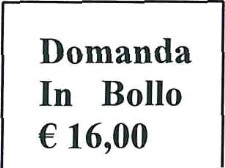 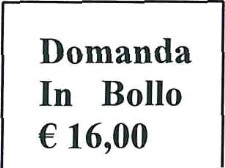 Spett.le REGIONE ABRUZZODipartimento Infrastrutture e Trasporti DPESERVIZIO GENIO CIVILE DI PESCARA- DPE015Via Catullo n. 2Cap 65127Città PescaraPEC: dpe015@pec.regione.abruzzo.itOGGETTO: Richiesta autorizzazione per Raccolta legna secca su area demaniale. Il/la sotto scritto/a...... ... ... ... ... ..................................nato  a  …………….i1... . .. ... ... ... ... ... ...............e residente in Via....................................... ... ... ... ... ... .......nel Comune di.....................................................................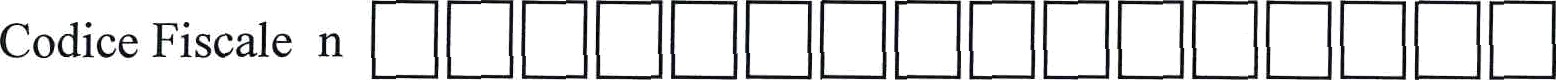 Tel.  n......../..............................CHIEDEL’autorizzazione ad effettuare la raccolta di legna secca su area demaniale, per un tratto di massimo di 1 km di lunghezza, del Fiume..................................................lungo la sponda...................   in    agro    del    Comune di....................................................,.............,a fronte delle particelle catastali così come evidenziate nell’apposito Foglio di Mappa n.......... allegato, secondo le disposizioni che verranno impartite dalle preposte istituzioni.Dichiara che il quantitativo da raccogliere sarà di q.li .........e, comunque, non superiore a q.li 50.Si allegano:Una marca da bollo di €16,00 (per il ritiro dell’autorizzazione)Versamento della somma pari a €23,00 su c/c postale n. 40205379 intestato alla Regione Abruzzo – Gestione Demanio Idrico, con la causale “Spese di istruttoria – Cap 35013”.DAL 30 GIUGNO 2020 TUTTI I PAGAMENTI INERENTI IL DEMANIO IDRICO DOVRANNO ESSERE EFFETTUATI SU PAGOPA ATTRAVERSO IL SEGUENTE LINK:  https://pagora.regione.abruzzo.itPlanimetria completa di identificativi catastali (Comune, foglio di mappa ecc.) con l’individuazione della zona interessata alla raccolta, firmata dal   richiedente.Copia documento di riconoscimento.Luogo e data ............................./...... .........................In fede